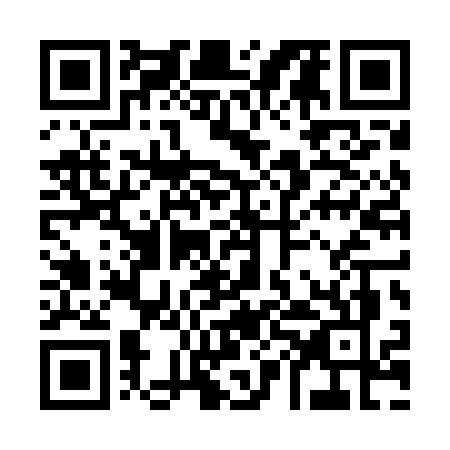 Prayer times for Knezhni Luk, BulgariaMon 1 Apr 2024 - Tue 30 Apr 2024High Latitude Method: Angle Based RulePrayer Calculation Method: Muslim World LeagueAsar Calculation Method: HanafiPrayer times provided by https://www.salahtimes.comDateDayFajrSunriseDhuhrAsrMaghribIsha1Mon5:257:031:255:547:489:202Tue5:237:011:255:557:499:213Wed5:216:591:245:567:509:224Thu5:196:581:245:577:519:245Fri5:176:561:245:587:529:256Sat5:156:541:235:587:539:277Sun5:136:521:235:597:559:288Mon5:116:511:236:007:569:309Tue5:096:491:236:017:579:3110Wed5:076:471:226:017:589:3311Thu5:056:461:226:027:599:3412Fri5:036:441:226:038:009:3613Sat5:016:421:226:048:029:3714Sun4:586:411:216:048:039:3915Mon4:566:391:216:058:049:4016Tue4:546:371:216:068:059:4217Wed4:526:361:216:068:069:4318Thu4:506:341:206:078:079:4519Fri4:486:331:206:088:089:4720Sat4:466:311:206:098:109:4821Sun4:446:291:206:098:119:5022Mon4:426:281:206:108:129:5123Tue4:406:261:196:118:139:5324Wed4:386:251:196:118:149:5525Thu4:366:231:196:128:159:5626Fri4:346:221:196:138:169:5827Sat4:326:201:196:138:189:5928Sun4:306:191:196:148:1910:0129Mon4:286:181:186:158:2010:0330Tue4:266:161:186:158:2110:04